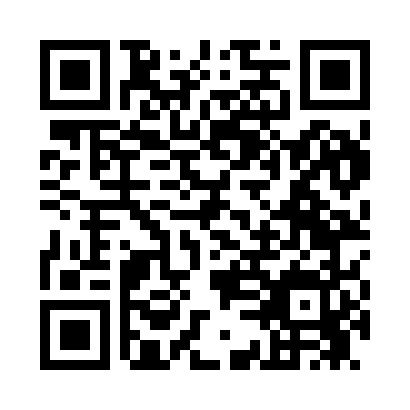 Prayer times for Meyerstown, Missouri, USAMon 1 Jul 2024 - Wed 31 Jul 2024High Latitude Method: Angle Based RulePrayer Calculation Method: Islamic Society of North AmericaAsar Calculation Method: ShafiPrayer times provided by https://www.salahtimes.comDateDayFajrSunriseDhuhrAsrMaghribIsha1Mon4:175:501:135:078:3610:082Tue4:185:501:135:078:3510:073Wed4:195:511:135:078:3510:074Thu4:195:511:135:088:3510:075Fri4:205:521:135:088:3510:066Sat4:215:521:145:088:3510:067Sun4:225:531:145:088:3410:058Mon4:235:531:145:088:3410:059Tue4:235:541:145:088:3410:0410Wed4:245:551:145:088:3310:0411Thu4:255:551:145:088:3310:0312Fri4:265:561:145:088:3210:0213Sat4:275:571:155:088:3210:0114Sun4:285:571:155:088:3110:0115Mon4:295:581:155:088:3110:0016Tue4:305:591:155:088:309:5917Wed4:316:001:155:088:309:5818Thu4:326:001:155:088:299:5719Fri4:336:011:155:088:299:5620Sat4:346:021:155:088:289:5521Sun4:356:031:155:088:279:5422Mon4:366:041:155:088:269:5323Tue4:386:041:155:088:269:5224Wed4:396:051:155:078:259:5125Thu4:406:061:155:078:249:5026Fri4:416:071:155:078:239:4927Sat4:426:081:155:078:229:4828Sun4:436:081:155:078:219:4629Mon4:446:091:155:068:209:4530Tue4:466:101:155:068:209:4431Wed4:476:111:155:068:199:43